УТВЕРЖДАЮЗаведующий   МБДОУ №120                       « Детский сад общеразвивающего вида»                                                                                                  _____________  Т.А.Сеник                                                                                                 Приказ №  64-а         от  28 мая  2018 г.ПАСПОРТ ДОСТУПНОСТИобъекта социальной инфраструктуры (ОСИ)№ ________________1. Общие сведения об объекте1.1. Наименование (вид) объекта: муниципальное бюджетное дошкольное образовательное учреждение №120 «Детский сад общеразвивающего вида»1.2. Адрес объекта: 650001, город Кемерово, ул. 40 Лет Октября 15-а1.3. Сведения о размещении объекта:- отдельно стоящее здание  из 2 этажей, 909 кв.м- часть здания __________ этажей (или на ___________ этаже), _________ кв.м- наличие прилегающего земельного участка (да, нет);  5006 кв.м1.4. Год постройки здания 1964 год, последнего капитального ремонта:  крыша 2017 г. 1.5. Дата предстоящих плановых ремонтных работ: текущего июнь 2018года, сведения об организации, расположенной на объекте1.6. Название организации (учреждения), (полное юридическое наименование – согласно Уставу, краткое наименование) полное юридическое наименование: муниципальное бюджетное дошкольное образовательное учреждение №120 «Детский сад общеразвивающего вида с приоритетным осуществлением деятельности по познавательно-речевому направлению развития воспитанников»Краткое наименование: МБДОУ №120 «Детский сад общеразвивающего вида»1.7. Юридический адрес организации (учреждения) : 650001, город Кемерово, ул. 40 Лет Октября 15-а1.8. Основание для пользования объектом (оперативное управление, аренда, собственность)1.9. Форма собственности (государственная, негосударственная) государственная1.10. Территориальная принадлежность (федеральная, региональная, муниципальная)1.11. Вышестоящая организация (наименование): Управление образования администрации города Кемерово1.12. Адрес вышестоящей организации, другие координаты город Кемерово, улица Притомская набережная , 72. Характеристика деятельности организации на объекте (по обслуживанию населения)2.1 Сфера деятельности (здравоохранение, образование, социальная защита, физическая культура и спорт, культура, связь и информация, транспорт, жилой фонд, потребительский рынок и сфера услуг, другое): образование2.2 Виды оказываемых услуг: образовательная деятельность2.3 Форма оказания услуг: (на объекте, с длительным пребыванием, в т.ч. проживанием, на дому, дистанционно) 2.4 Категории обслуживаемого населения по возрасту: (дети, взрослые трудоспособного возраста, пожилые; все возрастные категории) - дети от 2 до 7 лет.2.5 Категории обслуживаемых инвалидов: инвалиды, передвигающиеся на коляске, инвалиды с нарушениями опорно-двигательного аппарата; нарушениями зрения, нарушениями слуха, нарушениями умственного развития-нет2.6 Плановая мощность: посещаемость (количество обслуживаемых в день), вместимость, пропускная способность 144 человека2.7 Участие в исполнении ИПР инвалида, ребенка-инвалида (да, нет)  - нет3. Состояние доступности объекта3.1 Путь следования к объекту пассажирским транспортом:Автобусы - 56, 53, 154, 52, 67, 155, 51а, 65, 158а, 162, 158;Трамвай - 3;Маршрутное такси – 40, 64, 28, 11, 61, 27, 50.До остановки «ДК Кировского района»наличие адаптированного пассажирского транспорта к объекту - нет воспитанников привозят и забирают родители на личном транспорте или пешком.3.2 Путь к объекту от ближайшей остановки пассажирского транспорта:3.2.1 расстояние до объекта от остановки транспорта: 300 м3.2.2 время движения (пешком) 5 мин3.2.3 наличие  выделенного от проезжей части пешеходного пути (да, нет),3.2.4 Перекрестки: нерегулируемые; регулируемые, со звуковой сигнализацией, таймером; нет3.2.5 Информация на пути следования к объекту: акустическая, тактильная, визуальная; нет3.2.6 Перепады высоты на пути: есть, нет (описать______________________________________)Их обустройство для инвалидов на коляске: да, нет 3.3 Организация доступности объекта для инвалидов – форма обслуживания** - указывается один из вариантов: «А», «Б», «ДУ», «ВНД»3.4 Состояние доступности основных структурно-функциональных зон** Указывается: ДП-В - доступно полностью всем;  ДП-И (К, О, С, Г, У) – доступно полностью избирательно (указать категории инвалидов); ДЧ-В - доступно частично всем; ДЧ-И (К, О, С, Г, У) – доступно частично избирательно (указать категории инвалидов); ДУ - доступно условно, ВНД – временно недоступно3.5. ИТОГОВОЕ  ЗАКЛЮЧЕНИЕ о состоянии доступности ОСИ: ДЧ-И (С,Г,У)4. Управленческое решение 4.1. Рекомендации по адаптации основных структурных элементов объекта*- указывается один из вариантов (видов работ): не нуждается; ремонт (текущий, капитальный); индивидуальное решение с ТСР; технические решения невозможны – организация альтернативной формы обслуживания4.2. Период проведения работ – до особых указаний при наличии финансированияв рамках исполнения    					(указывается наименование документа: программы, плана)4.3 Ожидаемый результат (по состоянию доступности) после выполнения работ по адаптации - полная доступность 1 этажа и территории  для инвалидов (С, Г,У)Оценка результата исполнения программы, плана (по состоянию доступности) -  доступно  частично избирательно (С, Г, У) 4.4. Для принятия решения требуется, не требуется (нужное подчеркнуть):Согласование ______________________________________________________________________Имеется заключение уполномоченной организации о состоянии доступности объекта (наименование документа и выдавшей его организации, дата), прилагается – не имеется4.5. Информация размещена (обновлена) на Карте доступности субъекта РФ дата ______________________________________________________________________________________________(наименование сайта, портала)5. Особые отметкиПаспорт сформирован на основании:1. Анкеты (информации об объекте) от « 28 » мая 2018 г.,2. Акта обследования объекта: № акта 1 от « 28 » мая 2018 г.,3. Решения Комиссии ДЧ-И (С,Г,У) от « 28 » мая 2018 г.,Приложение А.3УТВЕРЖДАЮЗаведующий   МБДОУ №120                       « Детский сад общеразвивающего вида»                                                                                                  _____________  Т.А.Сеник                                                                                                                                                                                                  Приказ №  64-а         от  28 мая  2018 г.АНКЕТА (информация об объекте социальной инфраструктуры) К ПАСПОРТУ ДОСТУПНОСТИ ОСИ№ ________________1. Общие сведения об объекте1.1. Наименование (вид) объекта: муниципальное бюджетное дошкольное образовательное учреждение №120 «Детский сад общеразвивающего вида»1.2. Адрес объекта: 650001, город Кемерово, ул. 40 Лет Октября 15-а1.3. Сведения о размещении объекта:- отдельно стоящее здание  из 2 этажей, 909 кв.м- часть здания __________ этажей (или на ___________ этаже), _________ кв.м- наличие прилегающего земельного участка (да, нет);  5006 кв.м1.4. Год постройки здания 1964 год, последнего капитального ремонта:  крыша 2017 г. 1.5. Дата предстоящих плановых ремонтных работ: текущего июнь 2018года, сведения об организации, расположенной на объекте1.6. Название организации (учреждения), (полное юридическое наименование – согласно Уставу, краткое наименование) полное юридическое наименование: муниципальное бюджетное дошкольное образовательное учреждение №120 «Детский сад общеразвивающего вида с приоритетным осуществлением деятельности по познавательно-речевому направлению развития воспитанников»Краткое наименование: МБДОУ №120 «Детский сад общеразвивающего вида»1.7. Юридический адрес организации (учреждения) : 650001, город Кемерово, ул. 40 Лет Октября 15-а1.8. Основание для пользования объектом (оперативное управление, аренда, собственность)1.9. Форма собственности (государственная, негосударственная) государственная1.10. Территориальная принадлежность (федеральная, региональная, муниципальная)1.11. Вышестоящая организация (наименование):Управление образования администрации города Кемерово1.12. Адрес вышестоящей организации, другие координаты город Кемерово, улица Притомская набережная , 72. Характеристика деятельности организации на объекте (по обслуживанию населения)2.1 Сфера деятельности (здравоохранение, образование, социальная защита, физическая культура и спорт, культура, связь и информация, транспорт, жилой фонд, потребительский рынок и сфера услуг, другое): образование2.2 Виды оказываемых услуг: образовательная деятельность2.3 Форма оказания услуг: (на объекте, с длительным пребыванием, в т.ч. проживанием, на дому, дистанционно) 2.4 Категории обслуживаемого населения по возрасту: (дети, взрослые трудоспособного возраста, пожилые; все возрастные категории) - дети от 2 до 7 лет.2.5 Категории обслуживаемых инвалидов: инвалиды, передвигающиеся на коляске, инвалиды с нарушениями опорно-двигательного аппарата; нарушениями зрения, нарушениями слуха, нарушениями умственного развития-нет2.6 Плановая мощность: посещаемость (количество обслуживаемых в день), вместимость, пропускная способность 144 человека2.7 Участие в исполнении ИПР инвалида, ребенка-инвалида (да, нет)  - нет3. Состояние доступности объекта3.1 Путь следования к объекту пассажирским транспортом:Автобусы - 56, 53, 154, 52, 67, 155, 51а, 65, 158а, 162, 158;Трамвай - 3;Маршрутное такси – 40, 64, 28, 11, 61, 27, 50.До остановки «ДК Кировского района»наличие адаптированного пассажирского транспорта к объекту - нет воспитанников привозят и забирают родители на личном транспорте или пешком.3.2 Путь к объекту от ближайшей остановки пассажирского транспорта:3.2.1 расстояние до объекта от остановки транспорта: 300 м3.2.2 время движения (пешком) 5 мин3.2.3 наличие  выделенного от проезжей части пешеходного пути (да, нет),3.2.4 Перекрестки: нерегулируемые; регулируемые, со звуковой сигнализацией, таймером; нет3.2.5 Информация на пути следования к объекту: акустическая, тактильная, визуальная; нет3.2.6 Перепады высоты на пути: есть, нет (описать______________________________________)Их обустройство для инвалидов на коляске: да, нет 3.3 Вариант организации доступности ОСИ (формы обслуживания)* с учетом СП 35-101-2001* - указывается один из вариантов: «А», «Б», «ДУ», «ВНД»4. Управленческое решение (предложения по адаптации основных структурных элементов объекта)*- указывается один из вариантов (видов работ): не нуждается; ремонт (текущий, капитальный); индивидуальное решение с ТСР; технические решения невозможны – организация альтернативной формы обслуживанияРазмещение информации на Карте доступности субъекта РФ согласовано ______                         заведующая МБДОУ №120 «Детский сад общеразвивающего вида» Сеник Татьяна Александровна, тел. (3842) 25-39-95 (подпись, Ф.И.О., должность; координаты для связи уполномоченного представителя объекта)Приложение А.4УТВЕРЖДАЮЗаведующий   МБДОУ №120                       « Детский сад общеразвивающего вида»                                                                                                  _____________  Т.А.Сеник                                                                                                                                                                                                  Приказ №  64-а         от  28 мая  2018 г.АКТ ОБСЛЕДОВАНИЯобъекта социальной инфраструктуры К ПАСПОРТУ ДОСТУПНОСТИ ОСИ№ ________________1. Общие сведения об объекте1.1. Наименование (вид) объекта: муниципальное бюджетное дошкольное образовательное учреждение №120 «Детский сад общеразвивающего вида»1.2. Адрес объекта: 650001, город Кемерово, ул. 40 Лет Октября 15-а1.3. Сведения о размещении объекта:- отдельно стоящее здание  из 2 этажей, 909 кв.м- часть здания __________ этажей (или на ___________ этаже), _________ кв.м- наличие прилегающего земельного участка (да, нет);  5006 кв.м1.4. Год постройки здания 1964 год, последнего капитального ремонта:  крыша 2017 г. 1.5. Дата предстоящих плановых ремонтных работ: текущего июнь 2018года, сведения об организации, расположенной на объекте1.6. Название организации (учреждения), (полное юридическое наименование – согласно Уставу, краткое наименование) полное юридическое наименование: муниципальное бюджетное дошкольное образовательное учреждение №120 «Детский сад общеразвивающего вида с приоритетным осуществлением деятельности по познавательно-речевому направлению развития воспитанников»Краткое наименование: МБДОУ №120 «Детский сад общеразвивающего вида»1.7. Юридический адрес организации (учреждения) : 650001, город Кемерово, ул. 40 Лет Октября 15-а2. Характеристика деятельности организации на объекте (по обслуживанию населения)2.1 Сфера деятельности (здравоохранение, образование, социальная защита, физическая культура и спорт, культура, связь и информация, транспорт, жилой фонд, потребительский рынок и сфера услуг, другое) - образование2.2 Виды оказываемых услуг - образовательная деятельность2.3 Форма оказания услуг - на объекте, с длительным пребыванием, в т.ч. проживанием, на дому, дистанционно) 2.4 Категории обслуживаемого населения по возрасту - дети, 2.5 Категории обслуживаемых инвалидов: инвалиды, передвигающиеся на коляске, инвалиды с нарушениями опорно-двигательного аппарата; нарушениями зрения, нарушениями слуха, нарушениями умственного развития- нет2.6 Плановая мощность: посещаемость (количество обслуживаемых в день), вместимость, пропускная способность 144 человека3. Состояние доступности объекта3.1 Путь следования к объекту пассажирским транспортом:Автобусы - 56, 53, 154, 52, 67, 155, 51а, 65, 158а, 162, 158;Трамвай - 3;Маршрутное такси – 40, 64, 28, 11, 61, 27, 50.До остановки «ДК Кировского района»(описать маршрут движения с использованием пассажирского транспорта),наличие адаптированного пассажирского транспорта к объекту - нет воспитанников привозят и забирают родители на личном транспорте или пешком.3.2 Путь к объекту от ближайшей остановки пассажирского транспорта:3.2.1 расстояние до объекта от остановки транспорта: 300 м3.2.2 время движения (пешком) 5 мин3.2.3 наличие  выделенного от проезжей части пешеходного пути (да, нет),3.2.4 Перекрестки: нерегулируемые; регулируемые, со звуковой сигнализацией, таймером; нет3.2.5 Информация на пути следования к объекту: акустическая, тактильная, визуальная; нет3.2.6 Перепады высоты на пути: есть, нет (описать______________________________________)Их обустройство для инвалидов на коляске: да, нет 3.3 Организация доступности объекта для инвалидов – форма обслуживания* - указывается один из вариантов: «А», «Б», «ДУ», «ВНД»3.4 Состояние доступности основных структурно-функциональных зон** Указывается: ДП-В - доступно полностью всем;  ДП-И (К, О, С, Г, У) – доступно полностью избирательно (указать категории инвалидов); ДЧ-В - доступно частично всем; ДЧ-И (К, О, С, Г, У) – доступно частично избирательно (указать категории инвалидов); ДУ - доступно условно, ВНД - недоступно3.5. ИТОГОВОЕ  ЗАКЛЮЧЕНИЕ о состоянии доступности ОСИ: ДЧ-И (С, Г, У)4. Управленческое решение (проект)4.1. Рекомендации по адаптации основных структурных элементов объекта:*- указывается один из вариантов (видов работ): не нуждается; ремонт (текущий, капитальный); индивидуальное решение с ТСР; технические решения невозможны – организация альтернативной формы обслуживания4.2. Период проведения работ – до особых указаний при наличии финансированияв рамках исполнения    4.3 Ожидаемый результат (по состоянию доступности) после выполнения работ по адаптации - доступность объекта для инвалидов С, Г, УОценка результата исполнения программы, плана (по состоянию доступности) - удовлетворительно4.4. Для принятия решения требуется, не требуется (нужное подчеркнуть):4.4.1. согласование на Комиссии _____________________________________________________(наименование Комиссии по координации деятельности в сфере обеспечения доступной среды жизнедеятельности для инвалидов и других МГН)4.4.2. согласование работ с надзорными органами (в сфере проектирования и строительства, архитектуры, охраны памятников, другое - указать)__________________________________________________________________________________4.4.3. техническая экспертиза; разработка проектно-сметной документации;4.4.4. согласование с вышестоящей организацией  (собственником объекта);4.4.5. согласование с общественными организациями инвалидов _________________________;4.4.6. другое _______________________________________________________________________Имеется заключение уполномоченной организации о состоянии доступности объекта (наименование документа и выдавшей его организации, дата), прилагается __________________________________________________________________________________4.7. Информация может быть размещена (обновлена) на Карте доступности субъекта РФ_______________________________________________________________________________(наименование сайта, портала)5. Особые отметкиПРИЛОЖЕНИЯ:Результаты обследования:1. Территории, прилегающей к объекту				на _____1_____ л.2. Входа (входов) в здание						на _____1_____ л.3. Путей движения в здании					на _____2_____ л.4. Зоны целевого назначения объекта				на _____2_____ л.5. Санитарно-гигиенических помещений				на _____2_____ л.6. Системы информации (и связи) на объекте			на _____2_____ л.Результаты фотофиксации на объекте __________________	на _____8_____ л.Поэтажные планы, паспорт БТИ _______________________	на _____2_____ л.Другое (в том числе дополнительная информация о путях движения к объекту) Руководитель рабочей группы Заведующая Сеник Татьяна Александровна  ______________(Должность, Ф.И.О.)												    (Подпись)Члены рабочей группы:Завхоз Теплова Людмила Леонидовна                            ______________(Должность, Ф.И.О.)											                      (Подпись)          Старший воспитатель Нестеренко Татьяна Валерьевна  ______________(Должность, Ф.И.О.)											                       (Подпись)В том числе:представители общественныхорганизаций инвалидов___________________________________________________  ______________(Должность, Ф.И.О.)											 (Подпись)___________________________________________________  ______________(Должность, Ф.И.О.)											 (Подпись)представители организации,расположенной на объекте___________________________________________________  ______________(Должность, Ф.И.О.)										  (Подпись)___________________________________________________  ______________(Должность, Ф.И.О.)										  (Подпись)Управленческое решение согласовано «____» ____________ 20___ г. (протокол №_____) Комиссией (название).________________________________________________________________________________________________________________________________________________Приложение 1 к Акту обследования ОСИ к паспорту доступности ОСИ №  1                                                                                                 Приказ №  64-а         от  28 мая  2018 г.I Результаты обследования:1. Территории, прилегающей к зданию (участка)Муниципальное бюджетное дошкольное образовательное учреждение №120 «Детский сад общеразвивающего вида»Адрес объекта: 650001, город Кемерово, ул. 40 Лет Октября 15-аII Заключение по зоне:* указывается: ДП-В - доступно полностью всем;  ДП-И (К, О, С, Г, У) – доступно полностью избирательно (указать категории инвалидов); ДЧ-В - доступно частично всем; ДЧ-И (К, О, С, Г, У) – доступно частично избирательно (указать категории инвалидов); ДУ - доступно условно, ВНД - недоступно**указывается один из вариантов: не нуждается; ремонт (текущий, капитальный); индивидуальное решение с ТСР; технические решения невозможны – организация альтернативной формы обслуживанияКомментарий к заключению:_______________________________________________________________Приложение 2 к Акту обследования ОСИ к паспорту доступности ОСИ №  1  Приказ №  64-а  от  28 мая  2018 г.I Результаты обследования:2. Входа (входов) в зданиеМуниципальное бюджетное дошкольное образовательное учреждение №120 «Детский сад общеразвивающего вида»Адрес объекта: 650001, город Кемерово, ул. 40 Лет Октября 15-аII Заключение по зоне:* указывается: ДП-В - доступно полностью всем;  ДП-И (К, О, С, Г, У) – доступно полностью избирательно (указать категории инвалидов); ДЧ-В - доступно частично всем; ДЧ-И (К, О, С, Г, У) – доступно частично избирательно (указать категории инвалидов); ДУ - доступно условно, ВНД - недоступно**указывается один из вариантов: не нуждается; ремонт (текущий, капитальный); индивидуальное решение с ТСР; технические решения невозможны – организация альтернативной формы обслуживанияКомментарий к заключению:_______________________________________________________________Приложение 3 к Акту обследования ОСИ к паспорту доступности ОСИ №  1 Приказ №  64-а  от  28 мая  2018 г. I Результаты обследования:3. Пути (путей) движения внутри здания (в т.ч. путей эвакуации)Муниципальное бюджетное дошкольное образовательное учреждение №120 «Детский сад общеразвивающего вида»Адрес объекта: 650001, город Кемерово, ул. 40 Лет Октября 15-аII Заключение по зоне:* указывается: ДП-В - доступно полностью всем;  ДП-И (К, О, С, Г, У) – доступно полностью избирательно (указать категории инвалидов); ДЧ-В - доступно частично всем; ДЧ-И (К, О, С, Г, У) – доступно частично избирательно (указать категории инвалидов); ДУ - доступно условно, ВНД - недоступно**указывается один из вариантов: не нуждается; ремонт (текущий, капитальный); индивидуальное решение с ТСР; технические решения невозможны – организация альтернативной формы обслуживанияКомментарий к заключению:_______________________________________________________________Приложение 4 (I) к Акту обследования ОСИ к паспорту доступности ОСИ №  1 Приказ №  64-а   от  28 мая  2018 г. I Результаты обследования:4. Зоны целевого назначения здания (целевого посещения объекта)Вариант I – зона обслуживания инвалидовМуниципальное бюджетное дошкольное образовательное учреждение №120 «Детский сад общеразвивающего вида»Адрес объекта: 650001, город Кемерово, ул. 40 Лет Октября 15-аII Заключение по зоне:* указывается: ДП-В - доступно полностью всем;  ДП-И (К, О, С, Г, У) – доступно полностью избирательно (указать категории инвалидов); ДЧ-В - доступно частично всем; ДЧ-И (К, О, С, Г, У) – доступно частично избирательно (указать категории инвалидов); ДУ - доступно условно, ВНД - недоступно**указывается один из вариантов: не нуждается; ремонт (текущий, капитальный); индивидуальное решение с ТСР; технические решения невозможны – организация альтернативной формы обслуживанияКомментарий к заключению:_______________________________________________________________Приложение 4 (II) к Акту обследования ОСИ к паспорту доступности ОСИ №  1 Приказ №  64-а         от  28 мая  2018 г. I Результаты обследования:4. Зоны целевого назначения здания (целевого посещения объекта)Вариант II – места приложения трудаII Заключение по зоне:* указывается: ДП-В - доступно полностью всем;  ДП-И (К, О, С, Г, У) – доступно полностью избирательно (указать категории инвалидов); ДЧ-В - доступно частично всем; ДЧ-И (К, О, С, Г, У) – доступно частично избирательно (указать категории инвалидов); ДУ - доступно условно, ВНД - недоступно**указывается один из вариантов: не нуждается; ремонт (текущий, капитальный); индивидуальное решение с ТСР; технические решения невозможны – организация альтернативной формы обслуживанияКомментарий к заключению:_______________________________________________________________Приложение 4(III) к Акту обследования ОСИ к паспорту доступности ОСИ №  1  Приказ №  64-а         от  28 мая  2018 г.I Результаты обследования:4. Зоны целевого назначения здания (целевого посещения объекта)Вариант III – жилые помещенияII Заключение по зоне:* указывается: ДП-В - доступно полностью всем;  ДП-И (К, О, С, Г, У) – доступно полностью избирательно (указать категории инвалидов); ДЧ-В - доступно частично всем; ДЧ-И (К, О, С, Г, У) – доступно частично избирательно (указать категории инвалидов); ДУ - доступно условно, ВНД - недоступно**указывается один из вариантов: не нуждается; ремонт (текущий, капитальный); индивидуальное решение с ТСР; технические решения невозможны – организация альтернативной формы обслуживанияКомментарий к заключению:_______________________________________________________________Приложение 5 к Акту обследования ОСИ к паспорту доступности ОСИ №  1  Приказ №  64-а         от  28 мая  2018 г.I Результаты обследования:5. Санитарно-гигиенических помещенийМуниципальное бюджетное дошкольное образовательное учреждение №120 «Детский сад общеразвивающего вида»Адрес объекта: 650001, город Кемерово, ул. 40 Лет Октября 15-аII Заключение по зоне:* указывается: ДП-В - доступно полностью всем;  ДП-И (К, О, С, Г, У) – доступно полностью избирательно (указать категории инвалидов); ДЧ-В - доступно частично всем; ДЧ-И (К, О, С, Г, У) – доступно частично избирательно (указать категории инвалидов); ДУ - доступно условно, ВНД - недоступно**указывается один из вариантов: не нуждается; ремонт (текущий, капитальный); индивидуальное решение с ТСР; технические решения невозможны – организация альтернативной формы обслуживанияКомментарий к заключению:_______________________________________________________________Приложение 6 Приказ №  64-а         от  28 мая  2018 г.к Акту обследования ОСИ к паспорту доступности ОСИ №  1  I Результаты обследования:6. Системы информации на объектеМуниципальное бюджетное дошкольное образовательное учреждение №120 «Детский сад общеразвивающего вида»Адрес объекта: 650001, город Кемерово, ул. 40 Лет Октября 15-аII Заключение по зоне:* указывается: ДП-В - доступно полностью всем;  ДП-И (К, О, С, Г, У) – доступно полностью избирательно (указать категории инвалидов); ДЧ-В - доступно частично всем; ДЧ-И (К, О, С, Г, У) – доступно частично избирательно (указать категории инвалидов); ДУ - доступно условно, ВНД - недоступно**указывается один из вариантов: не нуждается; ремонт (текущий, капитальный); индивидуальное решение с ТСР; технические решения невозможны – организация альтернативной формы обслуживанияКомментарий к заключению: Система АПС оборудована звуковым и голосовым оповещателем.Протокол №1Обследования территории, прилегающей к зданию (участка)Протокол №2Обследование входа (входов) в зданиеМуниципальное бюджетное дошкольное образовательное учреждение №120 «Детский сад общеразвивающего вида»Адрес объекта: 650001, город Кемерово, ул. 40 Лет Октября 15-аПротокол №3 Обследования пути (путей) движения внутри здания (в т.ч. путей эвакуации)Муниципальное бюджетное дошкольное образовательное учреждение №120 «Детский сад общеразвивающего вида»Адрес объекта: 650001, город Кемерово, ул. 40 Лет Октября 15-аПротокол №4Обследования  зоны целевого назначения здания (целевого посещения объекта)Вариант I – зона обслуживания инвалидовМуниципальное бюджетное дошкольное образовательное учреждение №120 «Детский сад общеразвивающего вида»Адрес объекта: 650001, город Кемерово, ул. 40 Лет Октября 15-аПротокол №5Обследование санитарно-гигиенических помещенийМуниципальное бюджетное дошкольное образовательное учреждение №120 «Детский сад общеразвивающего вида»Адрес объекта: 650001, город Кемерово, ул. 40 Лет Октября 15-аПротокол №6Обследование системы информации на объектеМуниципальное бюджетное дошкольное образовательное учреждение №120 «Детский сад общеразвивающего вида»Адрес объекта: 650001, город Кемерово, ул. 40 Лет Октября 15-а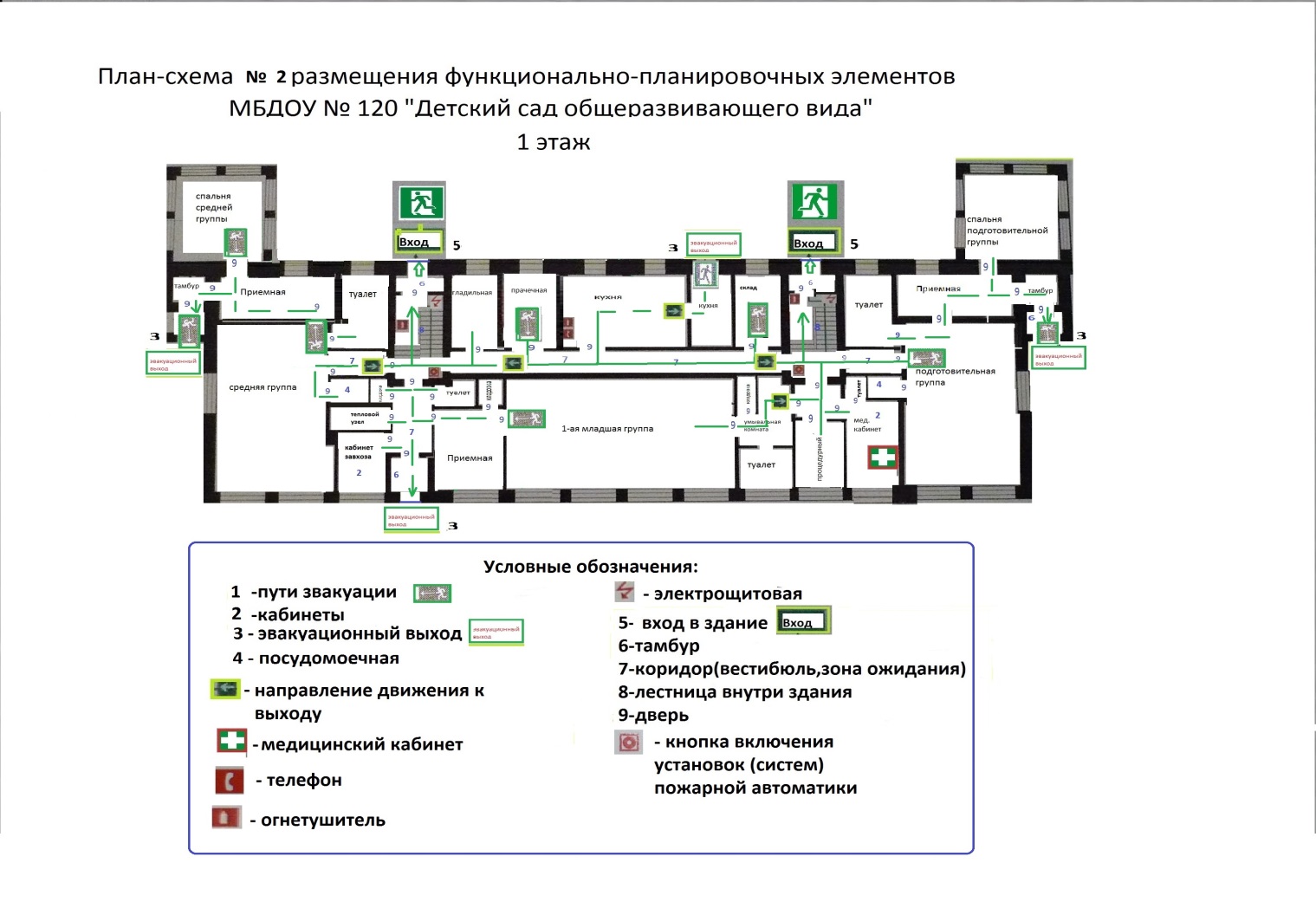 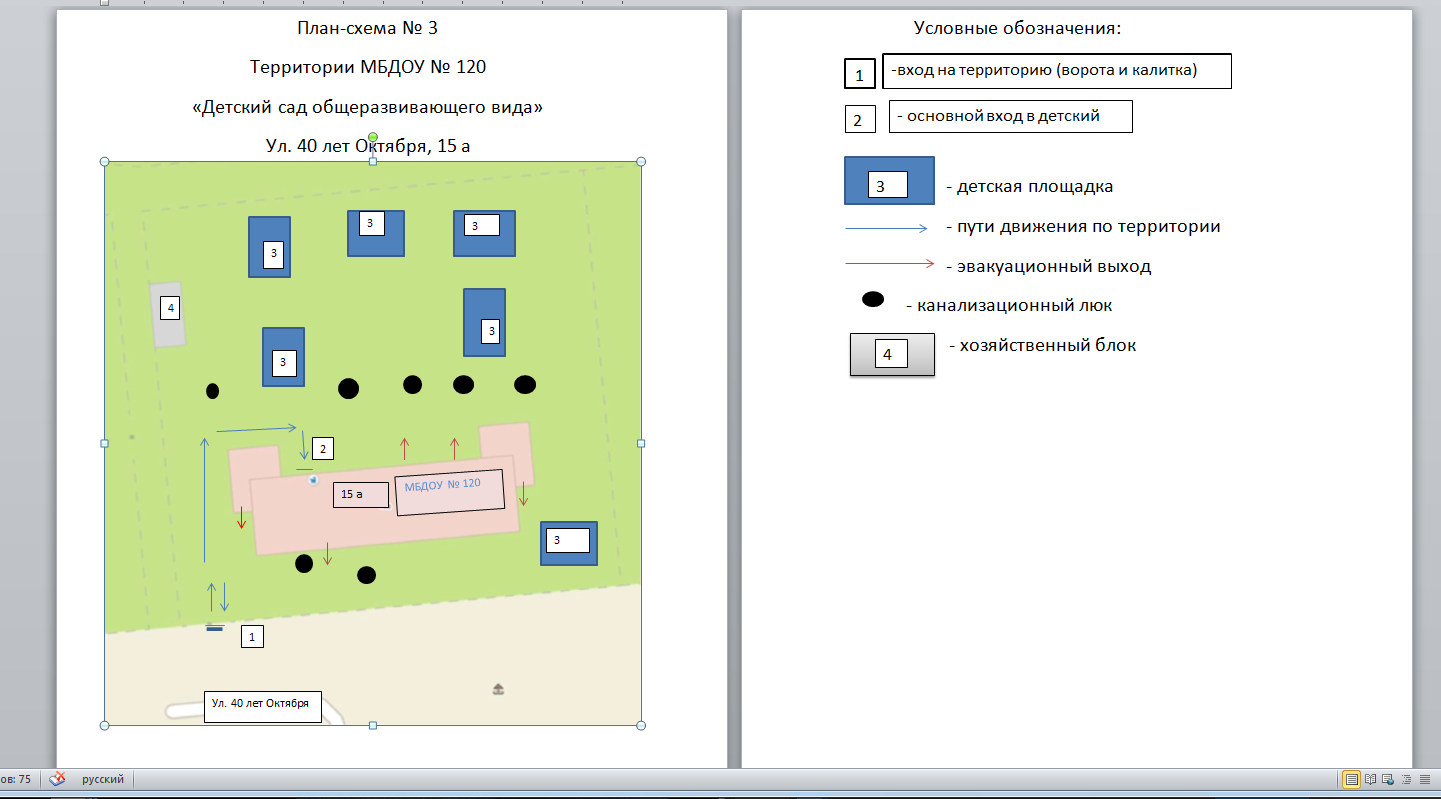 №№п/пКатегория инвалидов(вид нарушения)Вариант организации доступности объекта(формы обслуживания)*1.Все категории инвалидов и МГНДУв том числе инвалиды:2передвигающиеся на креслах-коляскахВНД3с нарушениями опорно-двигательного аппаратаВНД4с нарушениями зренияДУ5с нарушениями слухаДУ6с нарушениями умственного развитияДУ№№п \пОсновные структурно-функциональные зоныСостояние доступности, в том числе для основных категорий инвалидов**1Территория, прилегающая к зданию (участок)ДЧ-И (С,Г,У)2Вход (входы) в зданиеДЧ-И (С,Г,У)3Путь (пути) движения внутри здания (в т.ч. пути эвакуации)ДЧ-И (С,Г,У)4Зона целевого назначения здания (целевого посещения объекта)ДЧ-И (С,Г,У)5Санитарно-гигиенические помещенияДЧ-И (С,Г,У)6Система информации и связи (на всех зонах)ВНД7Пути движения к объекту (от остановки транспорта)ДЧ-И (С,Г,У)№№п \пОсновные структурно-функциональные зоны объектаРекомендации по адаптации объекта (вид работы)*1Территория, прилегающая к зданию (участок)Ремонт (текущий, капитальный)2Вход (входы) в зданиеИндивидуальное решение с ТСР3Путь (пути) движения внутри здания (в т.ч. пути эвакуации)Технические решения невозможны – организация альтернативной формы обслуживания4Зона целевого назначения здания (целевого посещения объекта)Технические решения невозможны – организация альтернативной формы обслуживания5Санитарно-гигиенические помещенияТехнические решения невозможны – организация альтернативной формы обслуживания6Система информации на объекте (на всех зонах)Индивидуальное решение с ТСР7Пути движения  к объекту (от остановки транспорта)Технические решения невозможны – организация альтернативной формы обслуживания8Все зоны и участки нуждается№№п/пКатегория инвалидов(вид нарушения)Вариант организации доступности объекта(формы обслуживания)*1.Все категории инвалидов и МГНДУв том числе инвалиды:2передвигающиеся на креслах-коляскахВНД3с нарушениями опорно-двигательного аппаратаВНД4с нарушениями зренияДУ5с нарушениями слухаДУ6с нарушениями умственного развитияДУ№№п \пОсновные структурно-функциональные зоны объектаРекомендации по адаптации объекта (вид работы)*1Территория, прилегающая к зданию (участок)Ремонт(текущий, капитальный)2Вход (входы) в зданиеИндивидуальное решение с ТСР3Путь (пути) движения внутри здания (в т.ч. пути эвакуации)Технические решения невозможны – организация альтернативной формы обслуживания4Зона целевого назначения здания (целевого посещения объекта)Технические решения невозможны – организация альтернативной формы обслуживания5Санитарно-гигиенические помещенияТехнические решения невозможны – организация альтернативной формы обслуживания6Система информации на объекте (на всех зонах)Индивидуальное решение с ТСР7Пути движения  к объекту (от остановки транспорта)Не нуждается8Все зоны и участкиНе нуждаетсягород Кемерово   Наименование территориального         образования субъекта РФ« 28 » мая  2018 г.№№п/пКатегория инвалидов(вид нарушения)Вариант организации доступности объекта(формы обслуживания)*1.Все категории инвалидов и МГНДУв том числе инвалиды:2передвигающиеся на креслах-коляскахВНД3с нарушениями опорно-двигательного аппаратаВНД4с нарушениями зренияДУ5с нарушениями слухаДУ6с нарушениями умственного развитияДУ№№п/пОсновные структурно-функциональные зоныСостояние доступности, в том числе для основных категорий инвалидов**ПриложениеПриложение№№п/пОсновные структурно-функциональные зоныСостояние доступности, в том числе для основных категорий инвалидов**№ на плане№ фото1Территория, прилегающая к зданию (участок)ДЧ-И (С, Г, У)11,2,32Вход (входы) в зданиеДЧ-И (С, Г, У)5,64,5,63Путь (пути) движения внутри здания (в т.ч. пути эвакуации)ДЧ-И (С, Г, У)7,87,8,9,10,114Зона целевого назначения здания (целевого посещения объекта)ДЧ-И (С, Г, У)212,135Санитарно-гигиенические помещенияДЧ-И (С, Г, У)14,156Система информации и связи (на всех зонах)ВНД7Пути движения к объекту (от остановки транспорта)ДЧ-И (С, Г, У)№№п \пОсновные структурно-функциональные зоны объектаРекомендации по адаптации объекта (вид работы)*1Территория, прилегающая к зданию (участок)Ремонт(текущий, капитальный)2Вход (входы) в зданиеИндивидуальное решение с ТСР3Путь (пути) движения внутри здания (в т.ч. пути эвакуации)Технические решения невозможны – организация альтернативной формы обслуживания4Зона целевого назначения здания (целевого посещения объекта)Технические решения невозможны – организация альтернативной формы обслуживания5Санитарно-гигиенические помещенияТехнические решения невозможны – организация альтернативной формы обслуживания6Система информации на объекте (на всех зонах)Индивидуальное решение с ТСР7Пути движения  к объекту (от остановки транспорта)Не нуждается8.Все зоны и участки нуждается№ п/пНаименование функционально-планировочного элементаНаличие элементаНаличие элементаНаличие элементаВыявленные нарушения и замечанияВыявленные нарушения и замечанияРаботы по адаптации объектовРаботы по адаптации объектов№ п/пНаименование функционально-планировочного элементаесть/ нет№ на плане№ фотоСодержаниеЗначимо для инвалида (катего-рия)СодержаниеВиды работ1.1Вход (входы) на территориюесть11Отсутствие визуальной информации,тактильныхобозначений          К,С,ОПриобретение и установкаТР1.2Путь (пути) движения на территорииесть2,3Отсутствие визуальной информации          К,С,ОПриобретение и установкаТР1.3Лестница (наружная)нет1.4Пандус (наружный)нет1.5Автостоянка и парковканетОБЩИЕ требования к зонеСП 59.13330.2016 (СНиП 35-01-2001)ГОСТ Р51671нуждаетсяНаименованиеструктурно-функциональной зоныСостояние доступности*(к пункту 3.4 Акта обследования ОСИ)ПриложениеПриложениеРекомендации по адаптации (вид работы)**к пункту 4.1 Акта обследования ОСИНаименованиеструктурно-функциональной зоныСостояние доступности*(к пункту 3.4 Акта обследования ОСИ)№ на плане№ фотоРекомендации по адаптации (вид работы)**к пункту 4.1 Акта обследования ОСИТерритория прилегающая к зданию (участка)ДЧ-И (С, Г,У)Все номера таблицыВсе фото с таблицыИндивидуальное решение с ТСР№ п/пНаименование функционально-планировочного элементаНаличие элементаНаличие элементаНаличие элементаВыявленные нарушения и замечанияВыявленные нарушения и замечанияРаботы по адаптации объектовРаботы по адаптации объектов№ п/пНаименование функционально-планировочного элементаесть/ нет№ на плане№ фотоСодержаниеЗначимо для инвалида (катего-рия)СодержаниеВиды работ2.1Лестница (наружная)нет2.2Пандус (наружный)нет2.3Входная площадка (перед дверью)есть4Отсутствует тактильнаяИнформация обучрежденииС, О, КИзготовление и установкаКР2.4Дверь (входная)есть54,5Отсутствует
световой 
маякС, О, КИзготовление и установкаКР2.5Тамбуресть66Размеры не соответствуют нормативуС,О, К                                 технические решения невозможны , организация альтернативной формы обслуживанияОбщие требования к зонеНаименованиеструктурно-функциональной зоныСостояние доступности*(к пункту 3.4 Акта обследования ОСИ)ПриложениеПриложениеРекомендации по адаптации (вид работы)**к пункту 4.1 Акта обследования ОСИНаименованиеструктурно-функциональной зоныСостояние доступности*(к пункту 3.4 Акта обследования ОСИ)№ на плане№ фотоРекомендации по адаптации (вид работы)**к пункту 4.1 Акта обследования ОСИВход в зданиеДЧ-И (О, С, Г, У)Все номера с таблицыВсе фото с таблицытехнические решения невозможны – организация альтернативной формы обслуживания, КР№ п/пНаименование функционально-планировочного элементаНаличие элементаНаличие элементаНаличие элементаВыявленные нарушения и замечанияВыявленные нарушения и замечанияРаботы по адаптации объектовРаботы по адаптации объектов№ п/пНаименование функционально-планировочного элементаесть/ нет№ на плане№ фотоСодержаниеЗначимо для инвалида (катего-рия)СодержаниеВиды работ3.1Коридор (вестибюль, зона ожидания, галерея, балкон)нет77,83.2Лестница (внутри здания)есть88Ширина марша менее установленной нормативомО, К, Стехнические решения невозможны , организация альтернативной формы обслуживания3.3Пандус (внутри здания)нет3.4Лифт пассажирский (или подъемник)нет3.5Дверьнет3.6Пути эвакуации (в т.ч. зоны безопасности)есть19, 10, 11Проектное решение здания не обеспечивает безопасность МГНО, К, Стехнические решения невозможныОБЩИЕ требования к зоне - Наименованиеструктурно-функциональной зоныСостояние доступности*(к пункту 3.4 Акта обследования ОСИ)ПриложениеПриложениеРекомендации по адаптации (вид работы)**к пункту 4.1 Акта обследования ОСИНаименованиеструктурно-функциональной зоныСостояние доступности*(к пункту 3.4 Акта обследования ОСИ)№ на плане№ фотоРекомендации по адаптации (вид работы)**к пункту 4.1 Акта обследования ОСИПути (путей) движения внутри здания (в т.ч. путей эвакуации)ДЧ-И (С, Г, У)Все номера с таблицыВсе фото с таблицытехнические решения невозможны , организация альтернативной формы обслуживания№ п/пНаименование функционально-планировочного элементаНаличие элементаНаличие элементаНаличие элементаВыявленные нарушения и замечанияВыявленные нарушения и замечанияРаботы по адаптации объектовРаботы по адаптации объектов№ п/пНаименование функционально-планировочного элементаесть/ нет№ на плане№ фотоСодержаниеЗначимо для инвалида (катего-рия)СодержаниеВиды работ4.1Кабинетная форма обслуживанияесть212,13 Отсутствуют тактильные обозначения, ширина дверных проемов, порогов, не соответствует установленным требованиямС, Г, У, К, ОУстановка тактильных табличек и направляющих полостехнические решения невозможны – организация альтернативной формы обслуживания4.2Зальная форма обслуживаниянет - 4.3Прилавочная форма обслуживаниянет - 4.4Форма обслуживания с перемещением по маршрутунет - 4.5Кабина индивидуального обслуживаниянет - ОБЩИЕ требования к зонеОтсутствует дублирование рельефными знаками информирующих обозначений помещения.(п. 3.61 СНиП 35-01-2001)Наименованиеструктурно-функциональной зоныСостояние доступности*(к пункту 3.4 Акта обследования ОСИ)ПриложениеПриложениеРекомендации по адаптации (вид работы)**к пункту 4.1 Акта обследования ОСИНаименованиеструктурно-функциональной зоныСостояние доступности*(к пункту 3.4 Акта обследования ОСИ)№ на плане№ фотоРекомендации по адаптации (вид работы)**к пункту 4.1 Акта обследования ОСИЗоны целевого назначения зданияДЧ-И (С, Г, У)Все номера с таблицыВсе фото с таблицытехнические решения невозможны – организация альтернативной формы обслуживанияНаименование функционально-планировочного элементаНаличие элементаНаличие элементаНаличие элементаВыявленные нарушения и замечанияВыявленные нарушения и замечанияРаботы по адаптации объектовРаботы по адаптации объектовНаименование функционально-планировочного элементаесть/ нет№ на плане№ фотоСодержаниеЗначимо для инвалида (катего-рия)СодержаниеВиды работМесто приложения труда - Наименованиеструктурно-функциональной зоныСостояние доступности*(к пункту 3.4 Акта обследования ОСИ)ПриложениеПриложениеРекомендации по адаптации (вид работы)**к пункту 4.1 Акта обследования ОСИНаименованиеструктурно-функциональной зоныСостояние доступности*(к пункту 3.4 Акта обследования ОСИ)№ на плане№ фотоРекомендации по адаптации (вид работы)**к пункту 4.1 Акта обследования ОСИВсе номера с таблицыВсе фото с таблицыНаименование функционально-планировочного элементаНаличие элементаНаличие элементаНаличие элементаВыявленные нарушения и замечанияВыявленные нарушения и замечанияРаботы по адаптации объектовРаботы по адаптации объектовНаименование функционально-планировочного элементаесть/ нет№ на плане№ фотоСодержаниеЗначимо для инвалида (катего-рия)СодержаниеВиды работЖилые помещенияНаименованиеструктурно-функциональной зоныСостояние доступности*(к пункту 3.4 Акта обследования ОСИ)ПриложениеПриложениеРекомендации по адаптации (вид работы)**к пункту 4.1 Акта обследования ОСИНаименованиеструктурно-функциональной зоныСостояние доступности*(к пункту 3.4 Акта обследования ОСИ)№ на плане№ фотоРекомендации по адаптации (вид работы)**к пункту 4.1 Акта обследования ОСИ№ п/пНаименование функционально-планировочного элементаНаличие элементаНаличие элементаНаличие элементаВыявленные нарушения и замечанияВыявленные нарушения и замечанияРаботы по адаптации объектовРаботы по адаптации объектов№ п/пНаименование функционально-планировочного элементаесть/ нет№ на плане№ фотоСодержаниеЗначимо для инвалида (катего-рия)СодержаниеВиды работ5.1Туалетная комнатаесть14,15Проектное решение здания не обеспечивает возможность использования  МГН Туалеты не оборудованы двухсторонней связью с дежурными. Не имеют и кнопку звонка (в дежурную комнату). Не предусмотрено в туалетах и аварийное освещение. (п. 3.57 СНиП 35-01-2001)Отсутствуют тактильные обозначения.К, С, ОТуалеты оборудовать двухсторонней связью с дежурным, обеспечить аварийным освещением, нанести тактильное обозначениеКР,технические решения невозможны – организация альтернативной формы обслуживания5.2Душевая/ ванная комнатанет5.3Бытовая комната (гардеробная)нетОБЩИЕ требования к зонеНаименованиеструктурно-функциональной зоныСостояние доступности*(к пункту 3.4 Акта обследования ОСИ)ПриложениеПриложениеРекомендации по адаптации (вид работы)**к пункту 4.1 Акта обследования ОСИНаименованиеструктурно-функциональной зоныСостояние доступности*(к пункту 3.4 Акта обследования ОСИ)№ на плане№ фотоРекомендации по адаптации (вид работы)**к пункту 4.1 Акта обследования ОСИСанитарно-гигиенических помещенийДЧ-И (Г, У)Все номера с таблицыВсе фото с таблицыКР,технические решения невозможны – организация альтернативной формы обслуживания№ п/пНаименование функционально-планировочного элементаНаличие элементаНаличие элементаНаличие элементаВыявленные нарушения и замечанияВыявленные нарушения и замечанияРаботы по адаптации объектовРаботы по адаптации объектов№ п/пНаименование функционально-планировочного элементаесть/ нет№ на плане№ фотоСодержаниеЗначимо для инвалида (катего-рия)СодержаниеВиды работ6.1Визуальные средстванетИндивидуальное техническое решение, организация альтернативной формы обслуживания6.2Акустические средстванетИндивидуальное техническое решение, организация альтернативной формы обслуживания6.3Тактильные средстванетИндивидуальное техническое решение, организация альтернативной формы обслуживанияОБЩИЕ требования к зонеНаименованиеструктурно-функциональной зоныСостояние доступности*(к пункту 3.4 Акта обследования ОСИ)ПриложениеПриложениеРекомендации по адаптации (вид работы)**к пункту 4.1 Акта обследования ОСИНаименованиеструктурно-функциональной зоныСостояние доступности*(к пункту 3.4 Акта обследования ОСИ)№ на плане№ фотоРекомендации по адаптации (вид работы)**к пункту 4.1 Акта обследования ОСИСистемы информации на объектеДЧ-И (Г, С)Все номера с таблицыВсе фото с таблицыиндивидуальное решение с ТСР, организация альтернативной формы обслуживания№ п/пНаименование функционально-планировочного элементаНаличие элементаНаличие элементаНаличие элементаСостояние доступности№ п/пНаименование функционально-планировочного элементаесть/ нет№ на плане№1№ фотоСодержание1.1Вход (входы) на территориюесть11ДЧ1.2Путь (пути) движения на территорииесть2,3ДЧ1.3Лестница (наружная)нет1.4Пандус (наружный)нет1.5Автостоянка и парковканетОБЩИЕ требования к зоне№ п/пНаименование функционально-планировочного элементаНаличие элементаНаличие элементаНаличие элементаСостояние доступностиСостояние доступности№ п/пНаименование функционально-планировочного элементаесть/ нет№ на Плане№1№ фотоСодержание2.1Лестница (наружная)нет2.2Пандус (наружный)нет2.3Входная площадка (перед дверью)нет42.4Дверь (входная)есть54,5ДЧ2.5Тамбуресть66ДЧОБЩИЕ требования к зоне№ п/пНаименование функционально-планировочного элементаНаличие элементаНаличие элементаНаличие элементаСостояние доступности№ п/пНаименование функционально-планировочного элементаесть/ нет№ на плане№ фотоСодержание3.1Коридор (вестибюль, зона ожидания, галерея, балкон)нет77,83.2Лестница (внутри здания)Есть88ДЧ3.3Пандус (внутри здания)нет3.4Лифт пассажирский (или подъемник)нет3.5Дверьнет3.6Пути эвакуации (в т.ч. зоны безопасности)19,10,11ДЧОБЩИЕ требования к зоне№ п/пНаименование функционально-планировочного элементаНаличие элементаНаличие элементаНаличие элементаНаличие элементаРаботы по адаптации объектов№ п/пНаименование функционально-планировочного элементаесть/ нет№ на плане№ фотоСодержаниеСодержание4.1Кабинетная форма обслуживанияесть212,13Установка тактильных табличек и направляющих полосУстановка тактильных табличек и направляющих полос4.2Зальная форма обслуживаниянет4.3Прилавочная форма обслуживаниянет4.4Форма обслуживания с перемещением по маршрутунет4.5Кабина индивидуального обслуживаниянетОБЩИЕ требования к зоне№ п/пНаименование функционально-планировочного элементаНаличие элементаНаличие элементаНаличие элементаРаботы по адаптации объектовРаботы по адаптации объектов№ п/пНаименование функционально-планировочного элементаесть/ нет№ на плане№ фотоСодержание5.1Туалетная комнатаесть14,15Туалеты оборудовать двухсторонней связью с дежурным, обеспечить аварийным освещением, нанести тактильное обозначение5.2Душевая/ ванная комнатанет5.3Бытовая комната (гардеробная)нетОБЩИЕ требования к зоне№ п/пНаименование функционально-планировочного элементаНаличие элементаНаличие элементаНаличие элементаСодержание№ п/пНаименование функционально-планировочного элементаесть/ нет№ на плане№ фотоОБЩИЕ требования к зонеОтсутствует звуковое оповещение о приеме, Отсутствует информация на языке Брайля и выпуклым шрифтом.Отсутствует звуковое оповещение о приеме, Отсутствует информация на языке Брайля и выпуклым шрифтом.